TEXTTHERAPY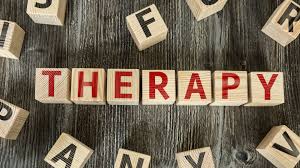 	A therapy or medical treatment (often abbreviated tx, Tx, or Tx) is the attempted remediation of a health problem, usually following a medical diagnosis. Therapy is a process, the desired (but not always achievable) goal of which is relief, removal or elimination of symptoms (compensation, cessation) and manifestations of a particular disease , pathological condition or other disturbance of vital activity , normalization of disturbed life processes and recovery, restoration of health (sanitation). Often, the concept of "therapy" is understood as the use of non-surgical treatment methods. In the medical jargon, "therapy" is also everything related to internal diseases . 	As a rule, each therapy has indications and contraindications. There are many different types of therapy. Not all therapies are effective. Many therapies can produce unwanted adverse effects.	As a rule, the treatment process for the patient is carried out by a qualified doctor of a certain specialization, depending on the specific disease.Therapeutic approachesEtiotropic therapy aims to eliminate the cause of the disease (for example, antibacterial therapy for infectious diseases ).Pathogenetic therapy is aimed at the mechanisms of disease development, it is used, in particular, in the absence of effective etiotropic therapy (for example, replacement maintenance therapy with insulin in diabetes due to insufficient production of this hormone by the pancreas ).Symptomatic (palliative) therapy  — it is used to eliminate individual symptoms of the disease (for example, the use of analgesics for pain, antipyretics for high fever ) in addition to etiotropic and pathogenetic therapy, as well as to reduce the suffering of palliative patients as a component of palliative care . Art therapy is a form of psychotherapy that can be used in pedagogy and social work, which is based on creativity, art, to harmonize personality development through self-expression and self-discovery. Gene therapy is an expensive therapy used to treat people with the most deadly forms of an inherited disease. This is potentially a new standard of care for people with serious genetic disorders. The therapy uses a virus to deliver a normal copy of a gene to a person born with a damaged gene. Currently, this type of treatment is developed for children with fatal genetic disorders. 	Conservative (non-surgical) treatment (properly, therapy) is carried out by chemical , physical and biological methods.	Chemical and biological methods include pharmacotherapy, chemotherapy, phytotherapy , immunotherapy, and phage therapy.	Physical conservative methods of treatment   include physiotherapy , massage and physical therapy, hydrotherapy.  Physiotherapy methods include impact on the body with the help of electromagnetic and sound radiation ( UHF therapy , magnetotherapy , electrophoresis , laser therapy,  etc.).	Surgical treatment formally goes beyond internal medicine (therapy) . It is used in case of impossibility or low effectiveness of conservative treatment.	However, therapy cannot be logically contrasted with surgery, since surgery is a special case of treatment (therapy) that must be applied when necessary from the point of view of the therapeutic program.	Conservative (non-surgical)  treatment treatment (properly, therapy) is carried out by chemical, physical and biological methods.	Chemical and biological methods are the main conservative methods of influencing the diseased organism. They include pharmacotherapy and chemotherapy, phytotherapy , immunotherapy and phage therapy.	Physical conservative methods of treatment include physiotherapy , massage and physical therapy , hydrotherapy . In most cases, these methods are auxiliary. Physiotherapy methods include exposure to the body using electromagnetic and sound radiation (UHF therapy, magnetotherapy, electrophoresis, laser therapy, X-ray therapy, etc.)	Medical treatment and therapy are generally considered synonyms. However, in the context of mental health, the term therapy may refer specifically to psychotherapy.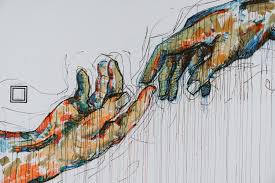 	Before the creating of therapy as a formal procedure, people told stories to one another to inform and assist about the world. The term "healing through words" was used over 3,500 years ago in Greek and Egyptian writing. The term psychotherapy was invented in the 19th century, and psychoanalysis was founded by Sigmund Freud under a decade later.	The words care, therapy, treatment, and intervention overlap in a semantic field, and thus they can be synonymous depending on context.   	 The English word therapy comes via Latin therapīa from Greek: θεραπεία and literally means "curing" or "healing".  